CONTORNE E PINTE O GATO.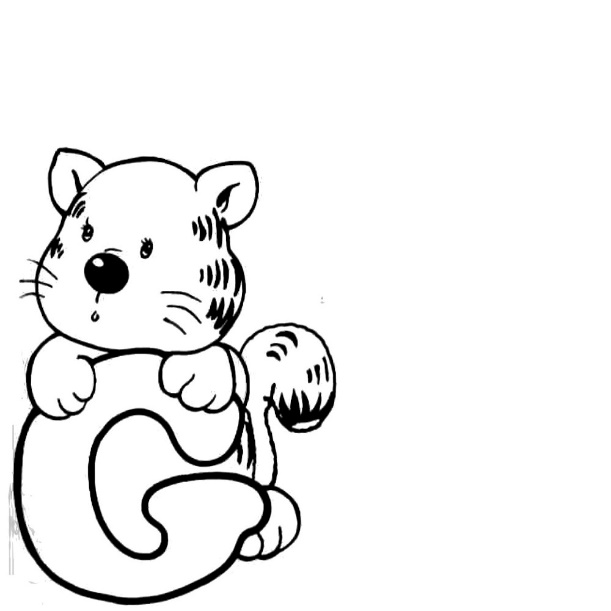 CONTORNE OS PONTINHOS PARA FORMAR A CONSOANTE G.GG G G G G G G G G GG G G G G G G G G GG G G G G G G G G GESCOLADATADATA____ /____ / ________ /____ / ________ /____ / ____ALUNOPROFESSORAPROFESSORAANOANOTURMA